Case Study:   Lead Laced Water in FlintDate/TitleSummaryDate/TitleSummaryStart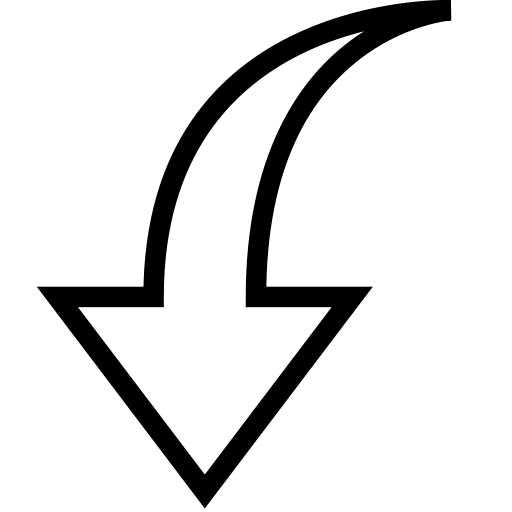 End